пятница Меню для детей от 1 до 3-х летс 12-ти часовым пребываниемв МБДОУ ЦРР №5 – «Мир детства»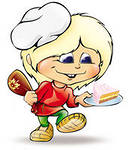 пятница Меню для детей от 3 до 7-ми летс 12-ти часовым пребываниемв МБДОУ ЦРР №5 – «Мир детства»Завтрак:- Каша рисовая молочная – 200гр.- Какао с молоком – 150 мл.- Батон йодированный, сл. масло – 30/8 гр.Второй завтрак:- Сок  – 100 гр. Обед:- Салат из капусты  – 60 гр.- Суп  рассольник со сметаной – 180/10 гр.- Котлета мясная  - 70 гр. - Картофельное пюре -130 гр.- Компот из сухофруктов с вит.С   – 150 мл.- Хлеб ржаной – 30 гр.  Полдник:- Молоко – 100 гр.- Плюшка – 50 гр.Ужин:- Яйцо  вареное  – 1 шт.- Морковь тушенная -100 гр. - Чай с сахаром – 150 мл. - Хлеб ржаной – 30 гр.Завтрак:- Каша рисовая молочная – 250гр.- Какао с молоком – 180 мл.- Батон йодированный, сл. масло – 40/10 гр.Второй завтрак:Обед: Полдник:Ужин:-  Яйцо вареное – 1 шт.-  Морковь тушенная – 120гр. -  Чай с сахаром – 200 мл.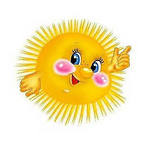 -  Хлеб ржаной – 40 гр. 